Annexe 3 B 				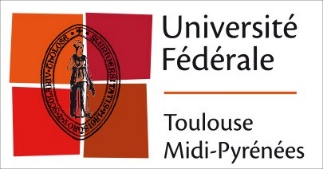 Élections au Conseil d’Administration de l’Université Fédérale Toulouse Midi-PyrénéesSCRUTIN DU 31 MARS AU 2 AVRIL 2020 – Secteur ……**********DEMANDE D'INSCRIPTION POUR LES ELECTEURS NON INSCRITS D’OFFICE SUR LES LISTES ÉLECTORALES(À renvoyer au bureau des élections de votre établissement :Je, soussigné(e) ……………………………………………………………………………………,exerçant mes activités à …………………………………………………………………………….………,
en qualité de : …………………………………………………………………………….…………………...demande mon inscription sur la liste électorale du collège suivant :Pièces justificatives à présenter : Vous voudrez bien retourner cet imprimé dûment complété, signé et accompagné des pièces justificatives demandées au bureau des élections de votre établissement au plus tard le 9 mars 2020À Toulouse, le ………………………..               Signature                            CONSEIL D'ADMINISTRATIONCONSEIL D'ADMINISTRATIONCOLLÈGE ACOLLÈGE BCOLLÈGE IATOSCOLLÈGE USAGERSCOLLÈGE DOCTORANTSpour les auditeurs Attestation d’inscriptionpour les personnels le dernier arrêté de nomination, contrat de travail ou avenant de charge d’enseignement + diplôme, Justificatifs heures complémentaires le cas échéantCADRE RÉSERVÉ À L’ADMINISTRATIONCADRE RÉSERVÉ À L’ADMINISTRATIONCADRE RÉSERVÉ À L’ADMINISTRATIONDemande reçue au plus tard le 9 Mars 2020OUINONPièces justificatives fourniesOUINONRemplit les conditions requisesOUINONObservations : Observations : Observations : 